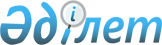 О внесении изменений в решение маслихата от 24 декабря 2014 года  № 259 "О бюджете города Лисаковска на 2015-2017 годы"Решение маслихата города Лисаковска Костанайской области от 17 сентября 2015 года № 356. Зарегистрировано Департаментом юстиции Костанайской области 22 сентября 2015 года № 5894

      В соответствии со статьей 106 Бюджетного кодекса Республики Казахстан от 4 декабря 2008 года Лисаковский городской маслихат РЕШИЛ:



      1. Внести в решение маслихата от 24 декабря 2014 года № 259 "О бюджете города Лисаковска на 2015-2017 годы" (зарегистрировано в Реестре государственной регистрации нормативных правовых актов за номером 5285, опубликовано 29 января, 5 февраля 2015 года в газете "Лисаковская новь") следующие изменения:



      пункт 1 указанного решения изложить в новой редакции:



      "1. Утвердить бюджет города Лисаковска на 2015 - 2017 годы согласно приложениям 1, 2 и 3 соответственно, в том числе на 2015 год в следующих объемах:



      1) доходы – 3157352,5 тысячи тенге, в том числе по:

      налоговым поступлениям – 2113874,0 тысячи тенге;

      неналоговым поступлениям – 16036,0 тысяч тенге;

      поступлениям от продажи основного капитала – 13592,0 тысячи тенге;

      поступлениям трансфертов – 1013850,5 тысяч тенге;



      2) затраты – 3084554,5 тысячи тенге;



      3) чистое бюджетное кредитование – 1603,8 тысячи тенге, в том числе:

      бюджетные кредиты – 1603,8 тысячи тенге;

      погашение бюджетных кредитов – 0,0 тенге;



      4) сальдо по операциям с финансовыми активами – 92368,0 тысяч тенге, в том числе:

      приобретение финансовых активов – 92368,0 тысяч тенге;



      5) дефицит (профицит) бюджета – -21173,8 тысячи тенге;



      6) финансирование дефицита (использование профицита) бюджета – 21173,8 тысячи тенге.";



      пункт 9 указанного решения изложить в новой редакции:



      "9. Учесть, что в бюджете города Лисаковска на 2015 год предусмотрены кредиты из республиканского бюджета на реализацию мер социальной поддержки специалистов в сумме 1603,8 тысячи тенге.";



      приложение 1 к указанному решению изложить в новой редакции согласно приложению к настоящему решению.



      2. Настоящее решение вводится в действие с 1 января 2015 года.      Председатель

      внеочередной сессии                        Д. Мироненко      Секретарь

      городского маслихата                       Г. Жарылкасымова      СОГЛАСОВАНО      Руководитель государственного

      учреждения "Отдел экономики и

      бюджетного планирования

      акимата города Лисаковска"

      _______________ Н. Турлубекова

Приложение         

к решению маслихата     

от 17 сентября 2015 года № 356 Приложение 1         

к решению маслихата     

от 24 декабря 2014 года № 259  Бюджет города Лисаковска

на 2015 год
					© 2012. РГП на ПХВ «Институт законодательства и правовой информации Республики Казахстан» Министерства юстиции Республики Казахстан
				КатегорияКатегорияКатегорияКатегорияСумма, тысяч тенгеКлассКлассКлассСумма, тысяч тенгеПодклассПодклассСумма, тысяч тенгеНаименованиеСумма, тысяч тенгеI. Доходы3157352,51Налоговые поступления2113874,0101Подоходный налог710611,01012Индивидуальный подоходный налог710611,0103Социальный налог516435,01031Социальный налог516435,0104Hалоги на собственность233761,01041Hалоги на имущество146999,01043Земельный налог7777,01044Hалог на транспортные средства78985,0105Внутренние налоги на товары, работы и услуги641377,01052Акцизы398750,01053Поступления за использование природных и других ресурсов211350,01054Сборы за ведение предпринимательской и профессиональной деятельности30350,01055Налог на игорный бизнес927,0108Обязательные платежи, взимаемые за совершение юридически значимых действий и (или) выдачу документов уполномоченными на то государственными органами или должностными лицами11690,01081Государственная пошлина11690,02Неналоговые поступления16036,0201Доходы от государственной собственности15097,02015Доходы от аренды имущества, находящегося в государственной собственности13030,02017Вознаграждения по кредитам, выданным из государственного бюджета1162,02019Прочие доходы от государственной собственности905,0202Поступления от реализации товаров (работ, услуг) государственными учреждениями, финансируемыми из государственного бюджета39,02021Поступления от реализации товаров (работ, услуг) государственными учреждениями, финансируемыми из государственного бюджета39,0206Прочие неналоговые поступления900,02061Прочие неналоговые поступления900,03Поступления от продажи основного капитала13592,0301Продажа государственного имущества, закрепленного за государственными учреждениями10000,03011Продажа государственного имущества, закрепленного за государственными учреждениями10000,0303Продажа земли и нематериальных активов3592,03031Продажа земли1473,03032Продажа нематериальных активов2119,04Поступления трансфертов1013850,5402Трансферты из вышестоящих органов государственного управления1013850,54022Трансферты из областного бюджета1013850,5Функциональная группаФункциональная группаФункциональная группаФункциональная группаФункциональная группаСумма, тысяч тенгеФункциональная подгруппаФункциональная подгруппаФункциональная подгруппаФункциональная подгруппаСумма, тысяч тенгеАдминистратор бюджетных программАдминистратор бюджетных программАдминистратор бюджетных программСумма, тысяч тенгеПрограммаПрограммаСумма, тысяч тенгеНаименованиеСумма, тысяч тенгеII. Затраты3084554,501Государственные услуги общего характера149649,01Представительные, исполнительные и другие органы, выполняющие общие функции государственного управления101535,0112Аппарат маслихата района (города областного значения)12824,0001Услуги по обеспечению деятельности маслихата района (города областного значения)12824,0122Аппарат акима района (города областного значения)65898,0001Услуги по обеспечению деятельности акима района (города областного значения)65354,0003Капитальные расходы государственного органа544,0123Аппарат акима района в городе, города районного значения, поселка, села, сельского округа22813,0001Услуги по обеспечению деятельности акима района в городе, города районного значения, поселка, села, сельского округа22813,02Финансовая деятельность21865,0452Отдел финансов района (города областного значения)21865,0001Услуги по реализации государственной политики в области исполнения бюджета и управления коммунальной собственностью района (города областного значения)16733,0003Проведение оценки имущества в целях налогообложения4265,0010Приватизация, управление коммунальным имуществом, постприватизационная деятельность и регулирование споров, связанных с этим756,0018Капитальные расходы государственного органа111,05Планирование и статистическая деятельность14176,0453Отдел экономики и бюджетного планирования района (города областного значения)14176,0001Услуги по реализации государственной политики в области формирования и развития экономической политики, системы государственного планирования14176,09Прочие государственные услуги общего характера12073,0458Отдел жилищно-коммунального хозяйства, пассажирского транспорта и автомобильных дорог района (города областного значения)12073,0001Услуги по реализации государственной политики на местном уровне в области жилищно-коммунального хозяйства, пассажирского транспорта и автомобильных дорог12073,002Оборона4546,01Военные нужды4546,0122Аппарат акима района (города областного значения)4546,0005Мероприятия в рамках исполнения всеобщей воинской обязанности4546,003Общественный порядок, безопасность, правовая, судебная, уголовно-исполнительная деятельность2048,09Прочие услуги в области общественного порядка и безопасности2048,0458Отдел жилищно-коммунального хозяйства, пассажирского транспорта и автомобильных дорог района (города областного значения)2048,0021Обеспечение безопасности дорожного движения в населенных пунктах2048,004Образование1569196,31Дошкольное воспитание и обучение312732,0464Отдел образования района (города областного значения)312732,0009Обеспечение деятельности организаций дошкольного воспитания и обучения254421,0040Реализация государственного образовательного заказа в дошкольных организациях образования58311,02Начальное, основное среднее и общее среднее образование833242,0464Отдел образования района (города областного значения)833242,0003Общеобразовательное обучение728392,0006Дополнительное образование для детей104850,09Прочие услуги в области образования423222,3464Отдел образования района (города областного значения)215795,3001Услуги по реализации государственной политики на местном уровне в области образования7689,0005Приобретение и доставка учебников, учебно-методических комплексов для государственных учреждений образования района (города областного значения)18148,3007Проведение школьных олимпиад, внешкольных мероприятий и конкурсов районного (городского) масштаба1720,0015Ежемесячная выплата денежных средств опекунам (попечителям) на содержание ребенка-сироты (детей-сирот), и ребенка (детей), оставшегося без попечения родителей11531,0022Выплата единовременных денежных средств казахстанским гражданам, усыновившим (удочерившим) ребенка (детей)-сироту и ребенка (детей), оставшегося без попечения родителей1342,0067Капитальные расходы подведомственных государственных учреждений и организаций175365,0467Отдел строительства района (города областного значения)207427,0037Строительство и реконструкция объектов образования207427,005Здравоохранение100,09Прочие услуги в области здравоохранения100,0123Аппарат акима района в городе, города районного значения, поселка, села, сельского округа100,0002Организация в экстренных случаях доставки тяжелобольных людей до ближайшей организации здравоохранения, оказывающей врачебную помощь100,006Социальная помощь и социальное обеспечение245181,21Социальное обеспечение7278,0464Отдел образования района (города областного значения)7278,0030Содержание ребенка (детей), переданного патронатным воспитателям7278,02Социальная помощь153999,2451Отдел занятости и социальных программ района (города областного значения)153999,2002Программа занятости27540,0005Государственная адресная социальная помощь1231,0006Оказание жилищной помощи42226,0007Социальная помощь отдельным категориям нуждающихся граждан по решениям местных представительных органов30949,2010Материальное обеспечение детей-инвалидов, воспитывающихся и обучающихся на дому1392,0014Оказание социальной помощи нуждающимся гражданам на дому11361,0015Территориальные центры социального обслуживания пенсионеров и инвалидов8974,0016Государственные пособия на детей до 18 лет2293,0017Обеспечение нуждающихся инвалидов обязательными гигиеническими средствами и предоставление услуг специалистами жестового языка, индивидуальными помощниками в соответствии с индивидуальной программой реабилитации инвалида7762,0052Проведение мероприятий, посвященных семидесятилетию Победы в Великой Отечественной войне20271,09Прочие услуги в области социальной помощи и социального обеспечения83904,0451Отдел занятости и социальных программ района (города областного значения)83904,0001Услуги по реализации государственной политики на местном уровне в области обеспечения занятости и реализации социальных программ для населения28580,0011Оплата услуг по зачислению, выплате и доставке пособий и других социальных выплат110,0050Реализация Плана мероприятий по обеспечению прав и улучшению качества жизни инвалидов55214,007Жилищно-коммунальное хозяйство168425,31Жилищное хозяйство29303,0458Отдел жилищно-коммунального хозяйства, пассажирского транспорта и автомобильных дорог района (города областного значения)3700,0003Организация сохранения государственного жилищного фонда3700,0467Отдел строительства района (города областного значения)18734,0004Проектирование, развитие и (или) обустройство инженерно-коммуникационной инфраструктуры18734,0479Отдел жилищной инспекции района (города областного значения)6869,0001Услуги по реализации государственной политики на местном уровне в области жилищного фонда6675,0005Капитальные расходы государственного органа194,02Коммунальное хозяйство10755,0123Аппарат акима района в городе, города районного значения, поселка, села, сельского округа149,0014Организация водоснабжения населенных пунктов149,0458Отдел жилищно-коммунального хозяйства, пассажирского транспорта и автомобильных дорог района (города областного значения)4531,0012Функционирование системы водоснабжения и водоотведения4531,0467Отдел строительства района (города областного значения)6075,0005Развитие коммунального хозяйства27,0006Развитие системы водоснабжения и водоотведения6048,03Благоустройство населенных пунктов128367,3123Аппарат акима района в городе, города районного значения, поселка, села, сельского округа7053,0008Освещение улиц населенных пунктов4359,0009Обеспечение санитарии населенных пунктов2357,0011Благоустройство и озеленение населенных пунктов337,0458Отдел жилищно-коммунального хозяйства, пассажирского транспорта и автомобильных дорог района (города областного значения)121314,3015Освещение улиц в населенных пунктах17294,3016Обеспечение санитарии населенных пунктов30471,0017Содержание мест захоронений и захоронение безродных180,0018Благоустройство и озеленение населенных пунктов73369,008Культура, спорт, туризм и информационное пространство146699,01Деятельность в области культуры50674,0455Отдел культуры и развития языков района (города областного значения)50674,0003Поддержка культурно-досуговой работы50674,02Спорт23467,0465Отдел физической культуры и спорта района (города областного значения)23467,0001Услуги по реализации государственной политики на местном уровне в сфере физической культуры и спорта5338,0005Развитие массового спорта и национальных видов спорта6000,0006Проведение спортивных соревнований на районном (города областного значения) уровне3629,0007Подготовка и участие членов сборных команд района (города областного значения) по различным видам спорта на областных спортивных соревнованиях8500,03Информационное пространство53771,0455Отдел культуры и развития языков района (города областного значения)32047,0006Функционирование районных (городских) библиотек27323,0007Развитие государственного языка и других языков народа Казахстана4724,0456Отдел внутренней политики района (города областного значения)21724,0002Услуги по проведению государственной информационной политики21724,09Прочие услуги по организации культуры, спорта, туризма и информационного пространства18787,0455Отдел культуры и развития языков района (города областного значения)6456,0001Услуги по реализации государственной политики на местном уровне в области развития языков и культуры5587,0010Капитальные расходы государственного органа18,0032Капитальные расходы подведомственных государственных учреждений и организаций851,0456Отдел внутренней политики района (города областного значения)12331,0001Услуги по реализации государственной политики на местном уровне в области информации, укрепления государственности и формирования социального оптимизма граждан8871,0003Реализация мероприятий в сфере молодежной политики3460,010Сельское, водное, лесное, рыбное хозяйство, особо охраняемые природные территории, охрана окружающей среды и животного мира, земельные отношения24716,01Сельское хозяйство15287,0453Отдел экономики и бюджетного планирования района (города областного значения)188,0099Реализация мер по оказанию социальной поддержки специалистов188,0474Отдел сельского хозяйства и ветеринарии района (города областного значения)15099,0001Услуги по реализации государственной политики на местном уровне в сфере сельского хозяйства и ветеринарии10122,0003Капитальные расходы государственного органа699,0005Обеспечение функционирования скотомогильников (биотермических ям)2747,0006Организация санитарного убоя больных животных84,0007Организация отлова и уничтожения бродячих собак и кошек1447,06Земельные отношения6726,0463Отдел земельных отношений района (города областного значения)6726,0001Услуги по реализации государственной политики в области регулирования земельных отношений на территории района (города областного значения)6726,09Прочие услуги в области сельского, водного, лесного, рыбного хозяйства, охраны окружающей среды и земельных отношений2703,0474Отдел сельского хозяйства и ветеринарии района (города областного значения)2703,0013Проведение противоэпизоотических мероприятий2703,011Промышленность, архитектурная, градостроительная и строительная деятельность16473,02Архитектурная, градостроительная и строительная деятельность16473,0467Отдел строительства района (города областного значения)9570,0001Услуги по реализации государственной политики на местном уровне в области строительства9570,0468Отдел архитектуры и градостроительства района (города областного значения)6903,0001Услуги по реализации государственной политики в области архитектуры и градостроительства на местном уровне6708,0004Капитальные расходы государственного органа195,012Транспорт и коммуникации57812,01Автомобильный транспорт57812,0123Аппарат акима района в городе, города районного значения, поселка, села, сельского округа2524,0013Обеспечение функционирования автомобильных дорог в городах районного значения, поселках, селах, сельских округах2524,0458Отдел жилищно-коммунального хозяйства, пассажирского транспорта и автомобильных дорог района (города областного значения)55288,0023Обеспечение функционирования автомобильных дорог55288,013Прочие163408,03Поддержка предпринимательской деятельности и защита конкуренции5896,0469Отдел предпринимательства района (города областного значения)5896,0001Услуги по реализации государственной политики на местном уровне в области развития предпринимательства5639,0003Поддержка предпринимательской деятельности257,09Прочие157512,0123Аппарат акима района в городе, города районного значения, поселка, села, сельского округа352,0040Реализация мер по содействию экономическому развитию регионов в рамках Программы "Развитие регионов"352,0452Отдел финансов района (города областного значения)310,0012Резерв местного исполнительного органа района (города областного значения)310,0458Отдел жилищно-коммунального хозяйства, пассажирского транспорта и автомобильных дорог района (города областного значения)129905,0044Текущее обустройство моногородов129707,0085Реализация бюджетных инвестиционных проектов в моногородах198,0467Отдел строительства района (города областного значения)16088,0085Реализация бюджетных инвестиционных проектов в моногородах16088,0469Отдел предпринимательства района (города областного значения)10857,0033Субсидирование процентной ставки по кредитам для реализации проектов в моногородах2857,0034Предоставление грантов на развитие новых производств в моногородах8000,014Обслуживание долга5,91Обслуживание долга5,9452Отдел финансов района (города областного значения)5,9013Обслуживание долга местных исполнительных органов по выплате вознаграждений и иных платежей по займам из областного бюджета5,915Трансферты536294,81Трансферты536294,8452Отдел финансов района (города областного значения)536294,8006Возврат неиспользованных (недоиспользованных) целевых трансфертов768,8007Бюджетные изъятия535526,0III. Чистое бюджетное кредитование1603,8Бюджетные кредиты1603,810Сельское, водное, лесное, рыбное хозяйство, особо охраняемые природные территории, охрана окружающей среды и животного мира, земельные отношения1603,81Сельское хозяйство1603,8453Отдел экономики и бюджетного планирования района (города областного значения)1603,8006Бюджетные кредиты для реализации мер социальной поддержки специалистов1603,8Погашение бюджетных кредитов0,0IV. Сальдо по операциям с финансовыми активами92368,0Приобретение финансовых активов92368,07Жилищно-коммунальное хозяйство92368,01Жилищное хозяйство92368,0458Отдел жилищно-коммунального хозяйства, пассажирского транспорта и автомобильных дорог района (города областного значения)92368,0060Увеличение уставных капиталов специализированных уполномоченных организаций92368,0V. Дефицит (профицит) бюджета-21173,8VI. Финансирование дефицита (использование профицита) бюджета21173,8